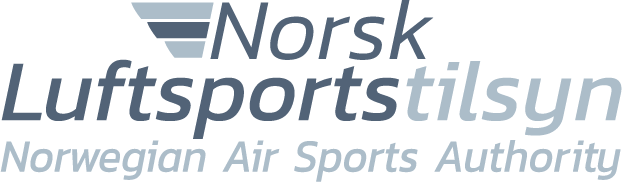 Skjema skal brukes av kontrollant for ferdighetsprøve eller ferdighetskontroll til BPL. 
Sett av godt med tid, minimum 2 timer, for hele prøven/kontrollen med briefing og debriefing.
Kriterier for «Bestått» og «Ikke bestått» er gitt i AMC2 BFCL.430(f) Ytterligere informasjon om ferdighetsprøven eller ferdighetskontrollen er gitt i AMC1 BFCL.145Navn:Klubb:Total flytid:Starter:  Timer: Type av ballong:Kursrapport DTORegistrering: LN-Sted for oppflyging:Dato for oppflyging:Øvelsens artØvelsens artKrav til utførelse og FE(B) anmerkningerBeståttIkke bestått1 FORBREDELSE TIL FLYGING, FYLLING OG START1 FORBREDELSE TIL FLYGING, FYLLING OG START1.aDokumentasjon (sertifikat, legeattest, tillatelse til start, forsikring, kart, Aircraft Flight Manual, loggbok, teknisk loggbok, sjekklister etc.), planlegging av flyturen (NOTAM, værforhold1.bDaglig inspeksjon og vedlikehold1.cEgnethet av startsted1.dLastberegning1.eKontroll på tilskuere, briefing av passasjer(er) og mannskap1.fMontering, rigging og utlegging1.gFylling og forberedelser til start1.hStart1.iKommunikasjon med ATC (hvis aktuelt)2 GENERELL HÅNDTERING2 GENERELL HÅNDTERING2.aStigning til horisontal flyging2.bHorisontal flyging2.cNedstigning til horisontal flyging2.dFlyging på lav høyde2.eKommunikasjon med ATC (hvis aktuelt)Øvelsens artØvelsens artKrav til utførelse og FE(B)’ anmerkningerBeståttIkke bestått3 UNDERVEIS FLYGING OG PROSEDYRER3 UNDERVEIS FLYGING OG PROSEDYRER3.aNavigasjon og lesing av kart3.bAvmerking av posisjon og tidspunkt3.cGenerell orientering og forståelse av luftromsstruktur3.dHolde høyden3.eBeregning og oversikt over tilgjengelig gass3.fKommunikasjon med hente-mannskap3.gKommunikasjon med ATC (hvis aktuelt)4 INNFLYGING OG LANDING4 INNFLYGING OG LANDING4.aInnflyging fra lav høyde, avbrutt innflyging og videre flyging4.bInnflyging fra stor høyde, avbrutt innflyging og videre flyging4.cLandingssjekk4.dInformasjon til passasjerer før landing4.eValg av landingsområde4.fLanding, dragging og tømming4.gKommunikasjon med ATC (hvis aktuelt)4.hTiltak etter flyging (dokumentasjon av flygingen, lukke flight plan (hvis aktuelt), informasjon til passasjerer for pakking av ballongen, kontakte eier av landingsfeltet)5 UNORMALE- OG NØD-PROSEDYRER5 UNORMALE- OG NØD-PROSEDYRER5.aSimulert brann på bakken og i luften5.bSimulert pilotflamme (hvis aktuelt) og hovedbrenner bortfall5.cAndre unormale- og nøds-prosedyrer som beskrevet i den aktuelle AFM5.dSimulert helseproblem hos passasjer 5.eMuntlige spørsmålFE(B) - nr. og signatur